Na temelju članka 19. stavak 2.  Pravilnika o financiranju udruga iz proračuna Općine Vladislavci («Službeni glasnik Općine Vladislavci» broj 2/16 i 6/21) Povjerenstvo za provjeru ispunjavanja propisanih uvjeta natječaja i ocjenjivanje prijava, donosi PRIJEDLOG ODLUKE o odobravanju financijskih sredstava za financiranje provedbe programa/projekta vjerskih zajednica na području Općine VladislavciČlanak 1. Temeljem izvršenog ocjenjivanja, vjerska zajednica ostvarila je  slijedeći broj bodova: Članak 2. Sredstva za financiranje vjerskih zajednica planirana su Proračunom za 2022. godinu,  a natječajem  raspoloživa sredstava su  u  kategoriji : Kapitalne donacije vjerskim zajednicama iznos od 40.000,00 kuna, Članak 3.Povjerenstvo predlaže se slijedeći raspored sredstava: Članak 4.Na  ovaj prijedlog vjerska zajednica ima pravo prigovora.Prigovor se može podnijeti samo zbog povrede postupka odobravanja financijskih sredstava utvrđenog Pravilnikom o financiranju udruga iz proračuna Općine Vladislavci («Službeni glasnik Općine Vladislavci» broj 2/16 i 6/21). Prigovor se ne može podnijeti na odluku o neodobravanju sredstava ili visinu dodijeljenih sredstava.Prigovor se podnosi u pisanom obliku, u roku od 8 dana od dana objave prijedloga odluke o odobravanju sredstava na web stranici Općine Vladislavci, a odluku o prigovoru, uzimajući u obzir sve činjenice donosi Općinski načelnik.Članak 5.	Predlaže se općinskom načelniku donošenje konačne Odluke o dodjeli financijskih sredstava protekom roka za podnošenje prigovora.Članak 6. Ovaj prijedlog Odluke objavljuje se na web stranici Općine Vladislavci. KLASA: 230-03/22-01/10UR.BROJ: 2158-41-04-22-05Vladislavci, 25. ožujka 2022.                                                                      Predsjednik Povjerenstva          Krunoslav Morović, v. r.Povjerenstvo za provjeru ispunjavanjapropisanih uvjeta natječaja i ocjenjivanje prijavaR.BR.NAZIV VJERSKE ZAJEDNICE, ADRESA, OIBOSTVARENI BROJ BODOVAĐAKOVAČKA NADBISKUPIJA, ŽUPA ROĐENJA SVETOG IVANA KRSTITELJA VLADISLAVCI, Kralja Tomislava 135, Vladislavci, OIB 6492887418446R.BR.NAZIV VJERSKE ZAJEDNICE, ADRESA, OIBPREDLOŽENI IZNOS U KUNAMAĐAKOVAČKA NADBISKUPIJA, ŽUPA ROĐENJA SVETOG IVANA KRSTITELJA VLADISLAVCI, Kralja Tomislava 135, Vladislavci, OIB 6492887418440.000,00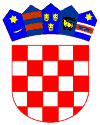 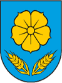 